Гуманитарлық-әлеуметтік факультетінің деканы С.Ж. Берденованың «Гуманитарлық-әлеуметтік факультетінің білім алушыларының білім сапасын арттыру үшін кафедралар филиалдарын пайдалану тиімділігі туралы» баяндамасын тыңдап және талқылап ректоратШЕШТІ:Кафедра филиалдарын құру бойынша ұйымдармен келісімшартқа отыру жөніндегі жұмыс жалғастырылсынОқу-әдістемелік басқармасы, кафедра меңгерушілері2017-2018 оқу жылы бойы2016-2020 жылдарға арналған университеттің Стратегиялық жоспарына сәйкес өндіріс жағдайында, соның ішінде кафедра филиалдарында өткізілетін базалық және кәсіптендіру пәндер бойынша сабақтар саны көбейтілсінОқу үрдісін жоспарлау және ұйымдастыру басқармасы, факультет декандары, кафедра меңгерушілері2017-2018 оқу жылынанОсы шешiмнiң орындалуын қадағалау оқу және тәрбие жұмыстары жөніндегі проректор А.А.Әбсадыковқа жүктелсiн.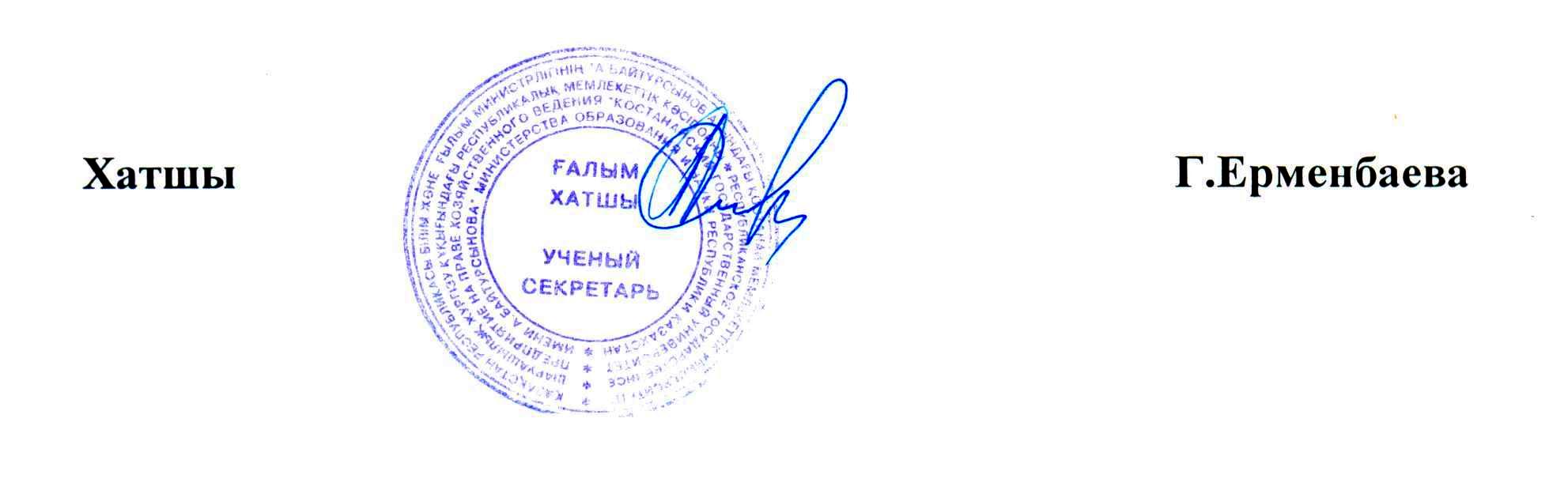 Заслушав и обсудив информацию декана гуманитарно-социального факультета Берденовой С.Ж. «Об эффективности использования филиалов кафедр для повышения качества знаний обучающихся гуманитарно-социального факультета», ректоратРЕШИЛ:1. Продолжить работу по заключению договоров с организациями по созданию филиалов кафедрУчебно-методическое управление,зав. кафедрамив течение 2017-2018 уч. года2. В соответствии со Стратегическим планом университета на 2016-2020 годы увеличить количество занятий по базовым и профилирующим дисциплинам, проводимых в условиях производства, в том числе в филиалах кафедрУправление планирования и организации учебного процесса,деканы факультетов, зав. кафедрамис 2017-2018 учебного года3. Контроль исполнения данного решения возложить на проректора по учебной и воспитательной работе А.А.Абсадыкова.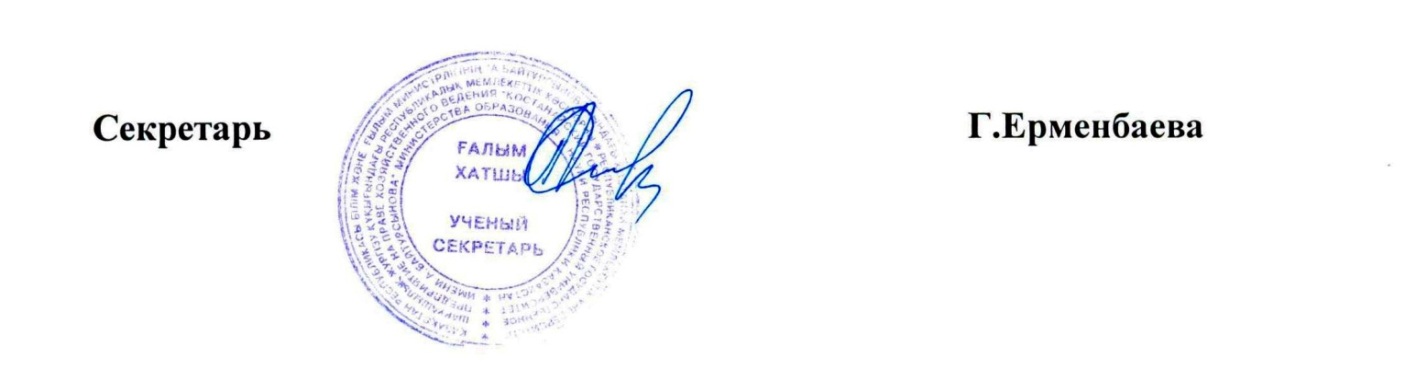 «А.Байтұрсынов атындағыҚостанай мемлекеттікуниверситеті» РМКРГП «Костанайскийгосударственный университетимени А.Байтурсынова»ШЕШІМректораттыңРЕШЕНИЕректората12.04.2017 ж.№4-1Қостанай қаласыгород Костанай«А.Байтұрсынов атындағыҚостанай мемлекеттікуниверситеті» РМКРГП «Костанайскийгосударственный университетимени А.Байтурсынова»ШЕШІМректораттыңРЕШЕНИЕректората12.04.2017 ж.№ 4-1Қостанай қаласыгород Костанай